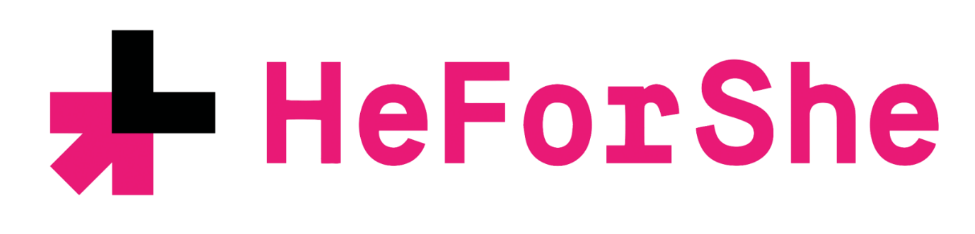 2018 히포시 리더십 세미나 신청서남녀가 화합하여 더 풍요롭고 행복한 미래를 함께 만들고자 하는 리더들을 위한 프로그램!본인은 10월 25일 진행되는 ‘히포시 리더십 세미나’ 참가 지원합니다.신청자:           (확인)문의_ 히포시 코리아 운동본부 Tel. 02-2036-9243 신청서는 heforshe@womennews.co.kr 로 보내주세요!                                    www.heforshekr.com신청인이름:                                직책:이름:                                직책:이름:                                직책:이름:                                직책:신청인소속사명:주소:사명:주소:사명:주소:신청인연락처모바일모바일이메일추천인추천인아래는 세미나 운영 시 참조할 정보이니, 편하게 기입 부탁합니다아래는 세미나 운영 시 참조할 정보이니, 편하게 기입 부탁합니다아래는 세미나 운영 시 참조할 정보이니, 편하게 기입 부탁합니다아래는 세미나 운영 시 참조할 정보이니, 편하게 기입 부탁합니다아래는 세미나 운영 시 참조할 정보이니, 편하게 기입 부탁합니다귀사의 임직원 중 남녀 비율귀사의 임직원 중 남녀 비율귀사의 임직원 중 남녀 비율남성  :여성 남성  :여성 귀사의 여성 간부 비율귀사의 여성 간부 비율귀사의 여성 간부 비율부장, 임원에서 여성의 비율:(     )%부장, 임원에서 여성의 비율:(     )%귀사의 여성 인력 대상리더십 관련 궁금한 점, 애로 사항귀사의 여성 인력 대상리더십 관련 궁금한 점, 애로 사항귀사의 여성 인력 대상리더십 관련 궁금한 점, 애로 사항참가비 안내참가비 안내참가비 안내참가비는 무료입니다.단, 히포시 코리아 운동본부를 후원해주세요! 후원계좌 : 기업은행 500-002308-04-043 ㈜여성신문사참가비는 무료입니다.단, 히포시 코리아 운동본부를 후원해주세요! 후원계좌 : 기업은행 500-002308-04-043 ㈜여성신문사개인정보 수집동의및 처리방침개인정보 수집동의및 처리방침개인정보 수집동의및 처리방침'(주)여성신문' 이하 회사
1. 개인정보의 수집 및 이용목적
- 회사는 수집한 개인정보를 다음의 목적을 위해 활용합니다.
① 서비스제공에 관한 계약 이행 및 서비스 제공에 따른 처리'(주)여성신문' 이하 회사
1. 개인정보의 수집 및 이용목적
- 회사는 수집한 개인정보를 다음의 목적을 위해 활용합니다.
① 서비스제공에 관한 계약 이행 및 서비스 제공에 따른 처리